TABLAS DE CAMBIOS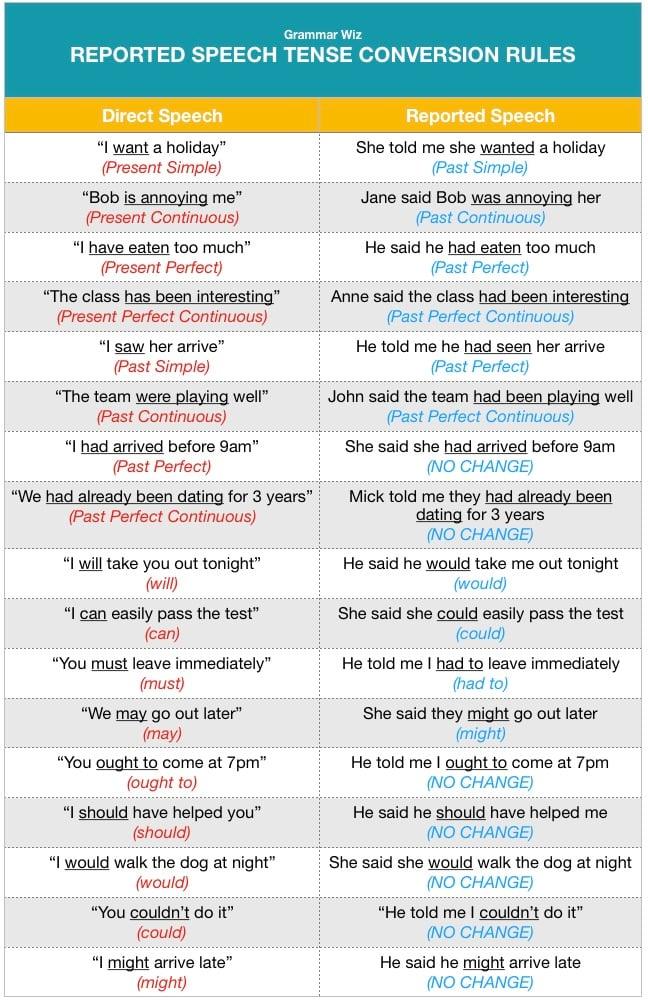 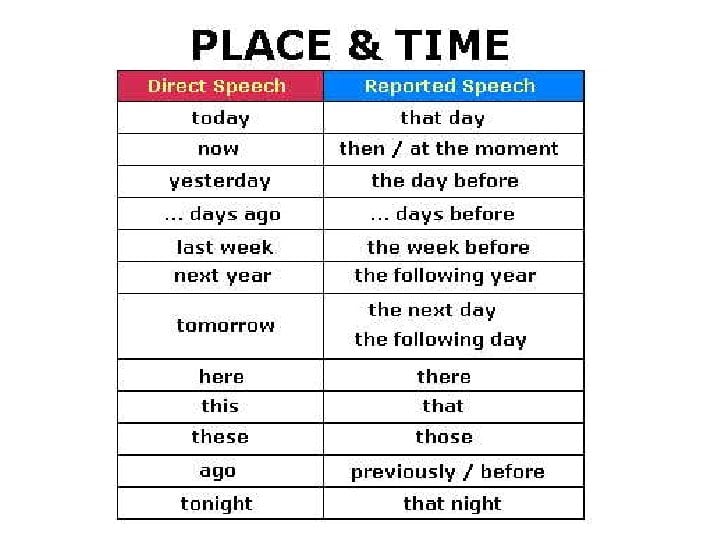 